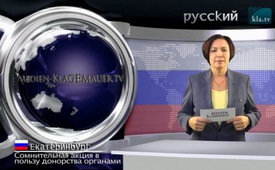 Сомнительная акция в пользу донорства органами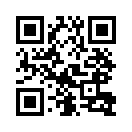 В конце апреля 2017 года Футбольная ассоциация Баварии и баварское министерство здравоохранения провели футбольный матч, направив при этом внимание всей Баварии на тему донорства органов. Каждый должен почувствовать себя бесчеловечным, если тотчас не решится на донорство. Однако важные факты умалчиваются!В конце апреля 2017 года Футбольная ассоциация Баварии и баварское министерство здравоохранения провели футбольный матч, направив при этом внимание всей Баварии на тему донорства органов. Во время любительского футбольного матча в выходные дни зрителям было роздано около 100 000 донорских карт.  Лозунг кампании: «Никаких отговорок!  Решайся сейчас».  В рекламе указано, что в одной только Баварии 1 400 человек ожидают новые органы, а по всей Германии это 10 000 человек.  Каждый должен почувствовать себя бесчеловечным, если тотчас не решится на донорство.  
Однако важные факты умалчиваются: раньше человек считался мёртвым, если его сердце окончательно переставало биться.  Пересадку же сердца можно провести только в том случае, если не прекратилось его кровоснабжение и оно продолжает выполнять свою функцию в теле.  В связи с этим в 1968 году трансплантационная медицина определила момент смерти человека как момент смерти мозга. По словам же исследователя мозга профессора доктора Рота, нельзя приравнивать смерть мозга к смерти человека. Райнер Бекманн, судья и преподаватель медицинского права, сказал следующее: «Живое тело – это физический признак существования души.  Пациенты при остановке работы мозга близки к смерти, но не мертвы, поэтому с ними нужно поступать, как с живыми».  
Не было ли целью этой мощной рекламной кампании на тему донорства органов отвлечение от горячих дискуссий по этому вопросу?от mse.Источники:www.schweizerbauer.ch/politik--wirtschaft/agrarpolitik/sr-will-gvo-moratorium-4-jahre-verlaengern-33919.htmlМожет быть вас тоже интересует:#Donorstvoorganov - Донорство органов - www.kla.tv/DonorstvoorganovKla.TV – Другие новости ... свободные – независимые – без цензуры ...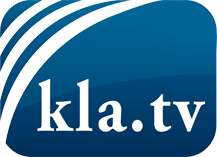 О чем СМИ не должны молчать ...Мало слышанное от народа, для народа...регулярные новости на www.kla.tv/ruОставайтесь с нами!Бесплатную рассылку новостей по электронной почте
Вы можете получить по ссылке www.kla.tv/abo-ruИнструкция по безопасности:Несогласные голоса, к сожалению, все снова подвергаются цензуре и подавлению. До тех пор, пока мы не будем сообщать в соответствии с интересами и идеологией системной прессы, мы всегда должны ожидать, что будут искать предлоги, чтобы заблокировать или навредить Kla.TV.Поэтому объединитесь сегодня в сеть независимо от интернета!
Нажмите здесь: www.kla.tv/vernetzung&lang=ruЛицензия:    Creative Commons License с указанием названия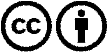 Распространение и переработка желательно с указанием названия! При этом материал не может быть представлен вне контекста. Учреждения, финансируемые за счет государственных средств, не могут пользоваться ими без консультации. Нарушения могут преследоваться по закону.